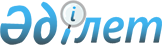 О реорганизации Министерства по делам государственной службы Республики КазахстанУказ Президента Республики Казахстан от 13 сентября 2016 года № 328Подлежит опубликованию в Собрании актов

Президента и Правительства Республики 

Казахстан и республиканской печати   

      В соответствии с подпунктами 3), 5) статьи 44 Конституции Республики Казахстан, статьей 17-1 Конституционного закона Республики Казахстан «О Президенте Республики Казахстан», в целях дальнейшего совершенствования системы государственной службы и противодействия коррупции ПОСТАНОВЛЯЮ:



      1. Реорганизовать Министерство по делам государственной службы Республики Казахстан путем его преобразования в Агентство Республики Казахстан по делам государственной службы и противодействия коррупции как государственный орган, непосредственно подчиненный и подотчетный Президенту Республики Казахстан.

      Установить, что Агентство Республики Казахстан по делам государственной службы и противодействия коррупции является уполномоченным государственным органом в сфере государственной службы, системного предупреждения коррупционных проявлений и контроля за соблюдением качества оказания государственных услуг.



      2. Преобразовать Национальное Бюро по противодействию коррупции Министерства по делам государственной службы Республики Казахстан в Национальное Бюро по противодействию коррупции Агентства Республики Казахстан по делам государственной службы и противодействия коррупции.

      Установить, что Национальное Бюро по противодействию коррупции обладает статусом ведомства в структуре названного Агентства и является правоохранительным органом, осуществляющим выявление, пресечение, раскрытие и расследование коррупционных уголовных правонарушений.



      3. Правительству Республики Казахстан совместно с Администрацией Президента Республики Казахстан в месячный срок принять меры, вытекающие из настоящего Указа.



      4. Настоящий Указ вступает в силу со дня подписания.      Президент

      Республики Казахстан                     Н. НАЗАРБАЕВ
					© 2012. РГП на ПХВ «Институт законодательства и правовой информации Республики Казахстан» Министерства юстиции Республики Казахстан
				